Об утверждении дополнительныхоснований признания безнадежнымик взысканию и списания недоимки изадолженности по пеням, штрафампо местным налогам и сборамВ соответствии с п.3 ст.59 Налогового кодекса Российской Федерации и Приказа Федеральной налоговой службы, Министерство финансов Российской Федерации от 19.08.2010 № ЯК-7-8-/393@ «Об утверждении порядка списания недоимки и задолженности по пеням, штрафам и процентам, признанных безнадежными к взысканию и перечня документов, подтверждающих обстоятельства признания безнадежными к взысканию недоимки, задолженности по пеням, штрафами процентам», Совет Лебяжинскогосельского поселения решил:1. Утвердить дополнительные основания признания безнадежными к взысканию и списания недоимки и задолженности по пеням, штрафам по местным налогам и сборам (Приложение).2. Обнародовать настоящее решение путем размещения на «Официальном портале правовой информации Республики Татарстан» по веб-адресу: http://pravo.tatarstan.ru и на официальном сайте Алексеевского муниципального района в информационно-телекоммуникационной сети Интернет.3. Контроль за исполнением настоящего решения оставляю за собой.Глава  Лебяжинскогосельского поселения	                                                                              М.Б.ЗверевПриложение к решению СоветаЛебяжинского сельского поселения                                                                                                          от 04.07.2017 № 67Дополнительные основанияпризнания безнадежными к взысканию и списания недоимки и задолженности по пеням, штрафам по местным налогам и сборам          1. Признаются безнадежными к взысканию и списания недоимки и задолженности по пеням, штрафам по местным налогам, сборам, иным обязательным платежам, штрафам, а также начисленным на них пеням в связи с истечением установленного срока исковой давности – три года, согласно ст.196 Гражданского Кодекса Российской Федерации.          2. Списание указанной недоимки и задолженности по пеням и штрафам производится в соответствии с Порядком  и на основании документов, установленные законами и нормативными правовыми актами Российской Федерации и Республики Татарстан.  СОВЕТ ЛЕБЯЖИНСКОГО СЕЛЬСКОГО ПОСЕЛЕНИЯАЛЕКСЕЕВСКОГО МУНИЦИПАЛЬНОГО РАЙОНАРЕСПУБЛИКИ ТАТАРСТАН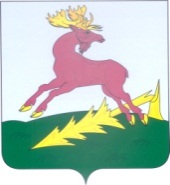 ТАТАРСТАН РЕСПУБЛИКАСЫАЛЕКСЕЕВСКМУНИЦИПАЛЬ РАЙОНЫНЫҢЛЕБЯЖЬЕ АВЫЛ ҖИРЛЕГЕ СОВЕТЫ                 РЕШЕНИЕ                   04.07.2017    с. Лебяжье                      КАРАР№ 67